C6-MKII-10 
Aparato para estudiar los efectos de la viscosidad en el transporte y manejo de líquidos (fricción fluida)
TPD: Uso de un cabezal diferencial en la medición del caudal y la velocidad del agua en una tubería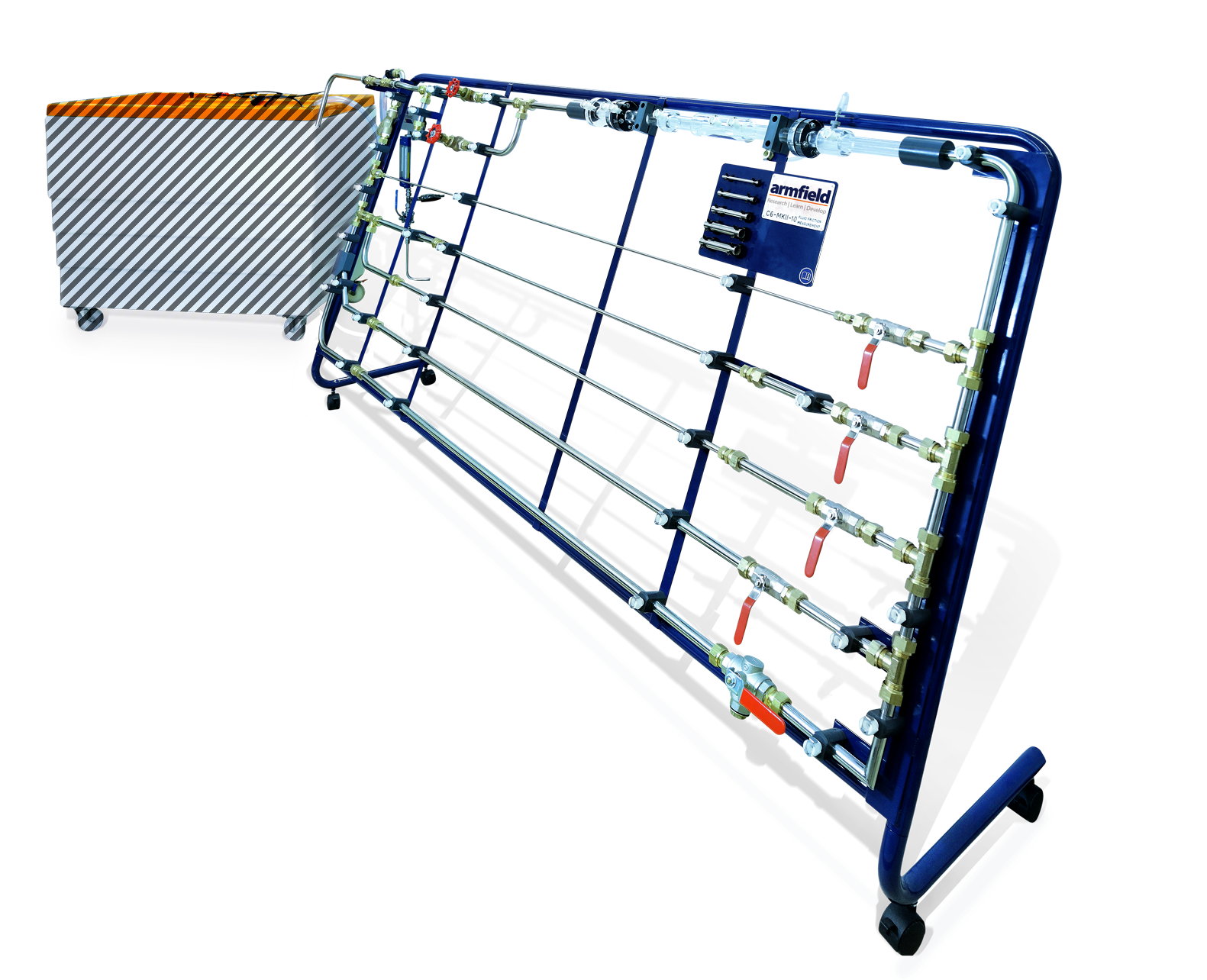 Objetivo Demostrar la aplicación de dispositivos de cabezal diferencial en la medición del caudal y la velocidad del agua en una tubería. MétodoObtener una serie de lecturas de pérdida de carga a diferentes caudales a través de una placa de orificio, un medidor Venturi y un tubo de Pitot.TeoríaPara una placa de orificio o Venturi, el caudal y la altura diferencial están relacionados mediante la ecuación de Bernoulli con un coeficiente de descarga agregado para tener en cuenta las pérdidas: (1)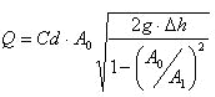 Donde:Q es el caudal en m³/sCd es el coeficiente de descarga (Cd = 0,98 para un Venturi, 0,62 para una placa de orificio)A0 es el área de la garganta u orificio en m² (d0 = 14 mm para el Venturi, 20 mm para la placa  orificio)A1 es el área de la tubería aguas arriba en m² (d1 = 24 mm)Δh es el diferencial de altura en metros de aguag es la aceleración de la gravedad en m/s².Para un tubo de Pitot, la altura diferencial medida entre las tomas de presión total y estáticas es equivalente a la altura de velocidad del fluido: (2)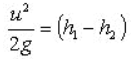  (3)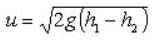 Donde:u es la velocidad media del agua a través de la tubería en m/sh1 - h2 es la altura diferencial en metros de aguag es la aceleración de la gravedad en m/s².Configuración del equipoEquipos adicionales requeridos: CronómetroPie de rey interno.Abrí todas las válvulas esféricas para lograr la restricción mínima de caudal.Si utiliza el datalogger C6-50, asegurate de que la consola esté alimentada y conectada a la PC mediante la conexión USB.Corré el software para C6-MKII y elegí el Ejercicio D.Procedimiento (con Venturi y placa orificio)Cebá la red de tuberías con agua.Abrí las válvulas pertinentes para conseguir que el agua circule a través de los medidores de caudal.Tomá lecturas con el Venturi y la placa orificio a diferentes caudales, desde mínimo hasta máximo, ajustándolo con la válvula de control de caudal del banco hidráulico.Para cada caudal medí la altura diferencial registrada por cada caudalímetro, la pérdida de carga introducida por cada caudalímetro.Nota: Para medir la altura diferencial desarrollada por la placa orificio o Venturi (a los fines de la medición de caudal), conectá las sondas del manómetro apropiado a las dos tomas situadas en el cuerpo del caudalímetro, aguas arriba y en la garganta (no utilices la toma aguas abajo en la tubería).Para medir la pérdida de carga a través de la placa de orificio o Venturi, conectá las sondas del manómetro de agua a la toma aguas arriba del cuerpo del caudalímetro y a la toma en la tubería aguas abajo del dispositivo (no uses la toma de la garganta).Resultados (para el Venturi y la placa de orificio)Creá una tabla con tus mediciones y magnitudes derivadas con las columnas siguientes:Volumen v (l)Tiempo t (s)Caudal medido Qm (m3/s) 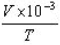 Diferencia de presión h (en m de H2O)Caudal calculado Qc (m3/s) según la ecuación (1)Pérdida de carga hl (mm H2O) h1 – h2Compará cada caudal calculado con el caudal real medido.Compará la pérdida de carga introducida por un Venturi y con la de la placa orificio para el mismo caudal.Compará el cabezal diferencial a través del Venturi y la placa de orificio con el mismo caudal.Hacé un comentario sobre las diferencias entre los dos dispositivos y su idoneidad para la medición de caudal.Utilizá la teoría cubierta por el Experimento C para determinar el factor K para los dos caudalímetros.Procedimiento (para el tubo Pitot) Asegurate de que la punta del tubo Pitot esté directamente orientada hacia la dirección del flujo y ubicada en la línea central de la tubería.Obtené lecturas del tubo de Pitot para diferentes caudales, desde el mínimo hasta el máximo.En cada ajuste de la válvula de control de caudal, medí la altura diferencial producida por el tubo de Pitot y el caudal volumétrico correspondiente.En la iteración en la que tengas el caudal al máximo:Desatornillá el casquillo de sellado lo suficiente para permitir que el tubo Pitot se mueva.Atravesá el tubo Pitot a lo largo del diámetro de la tubería y observá el cambio en la altura diferencial.Calculá la lectura promedio obtenida y comparala con la lectura máxima tomada en el centro de la tubería.Resultados (para el tubo de Pitot)Creá una tabla con tus mediciones y magnitudes derivadas con las columnas siguientes:Posición del tubo Pitot (m)Volumen v (l)Tiempo t (s)Caudal medido Qm (m3/s) Diámetro de la tubería (m)Area de la tubería (m2) 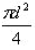 Velocidad promedio um (m/s) 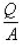 Diferencia de presión h (en m de H2O) hc - hdVelocidad calculada uc (m/s) 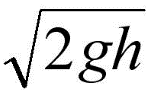 Caudal calculado Qc (m3/s) según la ecuación (1)Pérdida de carga hl (mm H2O) h1 – h2Compará cada caudal calculado con el caudal real medido.Compará cada velocidad calculada con la velocidad medida (determinada a partir del caudal volumétrico y el área de la sección transversal de la tubería).¿Cuál es el efecto del perfil de velocidad sobre los resultados obtenidos?Nota: El tubo Pitot se incluye únicamente con fines de demostración.El pequeño cabeza diferencial producido por el tubo Pitot en este caso indica que solo debe usarse en aplicaciones donde se van a medir altas velocidades.La precisión de la medición en el C6-MKII-10 será deficiente debido a la baja velocidad del agua.